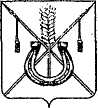 АДМИНИСТРАЦИЯ КОРЕНОВСКОГО ГОРОДСКОГО ПОСЕЛЕНИЯ КОРЕНОВСКОГО РАЙОНАПОСТАНОВЛЕНИЕот 11.01.2024 	   		                                     			  № 16г. Кореновск Об утверждении отчёта о реализации ведомственной целевойпрограммы по благоустройству и озеленению территорииКореновского городского поселении Кореновского районана 2023-2025 годы «Цветущий город» за 2023 годВ соответствии с постановлением администрации Кореновского городского поселения Кореновского района от 11 сентября 2018 года № 1152 «Об утверждении Порядка разработки, утверждения и реализации ведомственных целевых программ в Кореновском городском поселении Кореновского района» (с изменением от 06 октября 2020 года № 808), администрация Кореновского городского поселения Кореновского района п о с т а н о в л я е т:1. Утвердить отчет о реализации ведомственной целевой программы по благоустройству и озеленению территории Кореновского городского поселении Кореновского района на 2023-2025 годы «Цветущий город» за 2023 год, утвержденной постановлением администрации Кореновского городского поселения Кореновского района от 30 сентября 2022 года № 1237 (с изменением от  03 июля 2023 года № 784) (прилагается).2. Общему отделу администрации Кореновского городского поселения Кореновского района (Козыренко) обеспечить размещение настоящего постановления на официальном сайте администрации Кореновского городского поселения Кореновского района в информационно-телекоммуникационной сети «Интернет».3. Контроль за выполнением настоящего постановления оставляю за собой. 4. Постановление вступает в силу со дня его подписания. Исполняющий обязанности главыКореновского городского поселенияКореновского района                                                                          Т.В. СупруноваОТЧЕТ  о реализации мероприятий ведомственной целевой программы по благоустройству и озеленению территории Кореновского городского поселении Кореновского района на 2023-2025 годы «Цветущий город» за 2023 годВедомственная целевая программа по благоустройству и озеленению территории Кореновского городского поселении Кореновского района                                  на 2023-2025 годы «Цветущий город» (далее программа) была утверждена постановлением администрации Кореновского городского поселения Кореновского района от 30 сентября 2022 года № 1237 (с изменением от 03 июля 2023 года № 784).Общий объем финансирования программы на 2023 год составил                  29,64 тыс. рублей из бюджета Кореновского городского поселения Кореновского района.Финансирование мероприятий Программы в 2023 году осуществлялось за счет средств бюджета Кореновского городского поселения Кореновского района.Выделенные денежные средства на реализацию ведомственной целевой программы по благоустройству и озеленению территории Кореновского городского поселении Кореновского района на 2023-2025 годы «Цветущий город» (с изменением от 03 июля 2023 года № 784) за 2023 год освоены на 100 % (приложение №1 и № 2 к отчету).Главный специалисторганизационно-кадрового отдела администрации Кореновского городского поселения                                                                         Е.Е. ЧуклановаОТЧЕТ об исполнении финансирования ведомственной целевой программы по благоустройству и озеленению территории Кореновского городского поселении Кореновского района на 2023-2025 годы «Цветущий город» за 2023 годГлавный специалисторганизационно-кадрового отдела администрации Кореновского городского поселения                                                                         Е.Е. ЧуклановаОТЧЕТоб исполнении целевых показателей ведомственной целевой программы по благоустройству и озеленению территории Кореновского городского поселении Кореновского района на 2023-2025 годы  «Цветущий город» за 2023 годГлавный специалисторганизационно-кадрового отдела администрации Кореновского городского поселения                                                                         Е.Е. ЧуклановаПРИЛОЖЕНИЕУТВЕРЖДЕНпостановлением администрацииКореновского городского поселения Кореновского районаот 11.01.2024 № 16ПРИЛОЖЕНИЕ № 1к отчету о реализации мероприятий   ведомственной целевой программы по благоустройству и озеленению территории Кореновского городского поселении Кореновского района на 2023-2025 годы «Цветущий город» за 2023 год№ п/пНаименование мероприятия программыИсточник финансирования мероприятияОбъем финансирования, предусмотренный программой на текущий годОбъем финансирования, на текущий год, предусмотренный бюджетомПрофинансировано в отчетном периодеОсвоено (израсходовано) в отчетном периодеВыполнено/не выполнено мероприятие, сумма экономии, полученная в результате конкурсных процедур, кредиторская задолженность123456781Приобретение памятных подарков, с целью поощрения   жителей Кореновского городского поселения, предприятий и учреждений, независимо от форм собственности, внесших наибольший вклад в цветочное оформление, озеленение и благоустройство территории Кореновского городского поселенияМестный бюджет29,6429,6429,6429,64Да, 01Приобретение памятных подарков, с целью поощрения   жителей Кореновского городского поселения, предприятий и учреждений, независимо от форм собственности, внесших наибольший вклад в цветочное оформление, озеленение и благоустройство территории Кореновского городского поселенияКраевой бюджет000001Приобретение памятных подарков, с целью поощрения   жителей Кореновского городского поселения, предприятий и учреждений, независимо от форм собственности, внесших наибольший вклад в цветочное оформление, озеленение и благоустройство территории Кореновского городского поселенияФедеральный бюджет000001Приобретение памятных подарков, с целью поощрения   жителей Кореновского городского поселения, предприятий и учреждений, независимо от форм собственности, внесших наибольший вклад в цветочное оформление, озеленение и благоустройство территории Кореновского городского поселенияВнебюджетные источники00000ИТОГОВсего, в том числе:29,6429,6429,6429,64Да, 0Местный бюджет29,6429,6429,6429,64Да, 0Краевой бюджет00000Федеральный бюджет00000Внебюджетные источники00000ПРИЛОЖЕНИЕ № 2к отчету о реализации мероприятий   ведомственной целевой программы по благоустройству и озеленению территории Кореновского городского поселении Кореновского района на 2023-2025 годы «Цветущий город» за 2023 годНаименование целевого показателя программыЕдиница измеренияПредусмотренное программой значение целевого показателя на текущий годФактическое значение целевого показателя на отчетную датуПримеча-ниеПлощадь вновь созданных и восстановленных клумб с цветочным оформлением на придомовых территориях и землях общего пользования           М270867086Количество высаженной цветочной рассады на придомовых территориях и землях общего пользования Шт.105086105086Количество высаженных зеленых насажденийШт.483483Количество новых объектов озеленения, с учетом современных требований ландшафтного дизайна (топиарные фигуры, вертикальное озеленение, применение инертных материалов и т.д.)Шт.99